Historia del Escudo de Tuxtepec.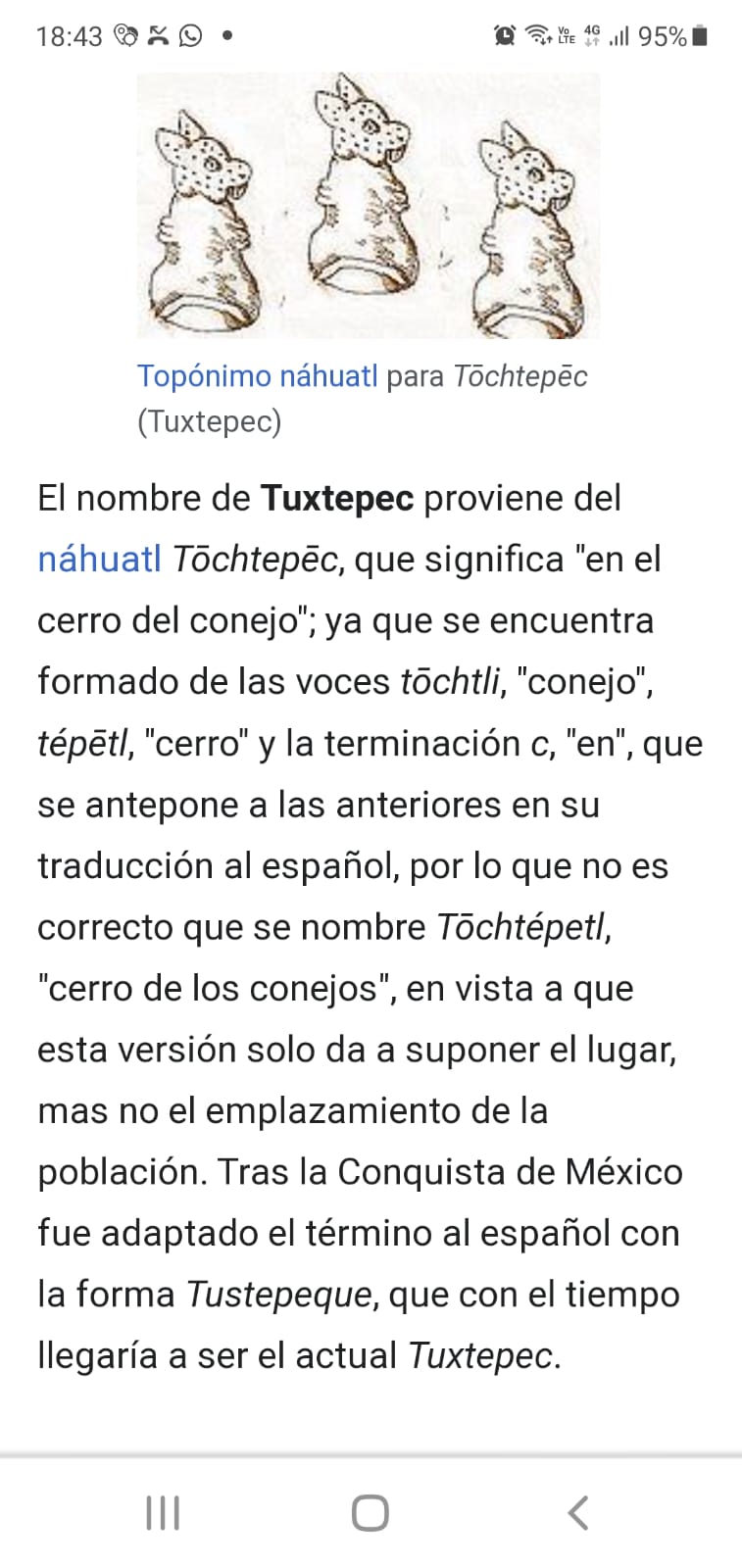  Marilyn Parra de C. BarragánRepresentante de Enlace Electrónico MRP de Tuxtepec A.C.